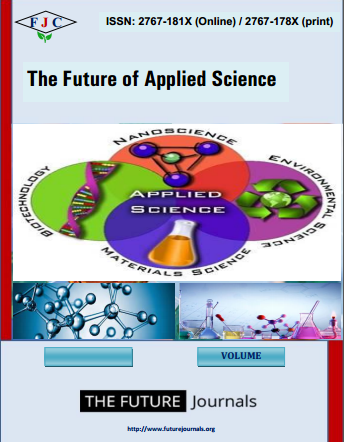 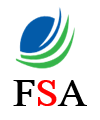 ArticleFactors affecting ornamental plant growth and quality for export preparation: A reviewAhmed I. O. Ibrahim, A. H. Gendy and M. A. I. Abdelkader1Hort. Dept., Fac. Agric., Zagazig University, Egypt.*Corresponding author: Maabdelkader@zu.edu.eg     ABSTRACT:Ornamental plants are an ideal way to create attractive and restful settings while improving our sense of well-being, whether inside facilities or in private or public gardens. In order to gain the confidence of global markets, it is necessary to identify the needs of these markets and the quality specifications required in the products exported to them, which were defined by the European Economic Community (EEC) in its laws issued in this regard, and these are the same standards that are used as basic items for quality in many The main international markets, especially the Aalsmeer market in the Netherlands. To reach these specifications, many environmental factors must be met for the production of ornamental leafy plants, potted plants, and cut flower plants, the most important of which are temperature, light, ventilation, relative humidity, and others. In addition to agricultural operations during growth, the most important are irrigation, fertilization, breeding, pruning, and spraying with nutrients and growth regulators and resistance to diseases and pests. In addition, great attention is paid to the appropriate stage of picking, care for the rotation and cultivation of leafy plants, and the appropriate stage of flower picking to obtain the highest quality, which can be graded and packaged according to the export specifications required in international markets.Key words:  ornamental plants, quality, environmental, fertilization, export, international markets.  1. IntroductionINTRODUCTIONOrnamental plants and cut flowers are considered as nontraditional horticultural crops with outstanding economic returns, where production is available throughout the year, which allows Egypt to occupie a privileged position on the global map (Mohamed and Moawad, 2016). Approximately 45 thousand tons of flowers, picking, ornamental plants, and palms were exported, with a value of 52 million dollars, from September 2018 to the end of May 2019 (EAEC, 2019). Ornamental plantsare grown for decoration, rather than as raw materials or food. They are most often intentionally planted for esthetic appeal. However, ornamental plants also serve some less obvious uses such as fragrance, cleaning the air, and attracting wildlife (Mahoney, 2021). Ornamentals encompass a wide array of plants and are classified into several groups: lawn or turf grasses, ornamental grasses, cut flowers, potted and indoor plants, trees and shrubs, and bordering and bedding plants.Growing media play a significant role in plant support, serve as a source of water and essential plant nutrients, and permit the diffusion of oxygen to the roots. The materials of growing media consist of clay soil and sand as fully, or replaced it partially by one or more from various materials such as peat moss, perlite, vermiculite, leaf mold, farm yard manure, municipal sewage sludge, and vermicompost, which alter the physical and chemical properties of the growing mixtures and influence plant growth, root system, and nutritional status of the plant (Habib, 2012). Generally, planting media and nutritional requirements are one of the major factors that affect vegetative growth, flowering behavior, and quality (Abd El Gayed and Attia, 2018).In addition, composted materials are used widely in some areas of the world; for example, composted bark is the principal constituent of growing media in many countries (Carlile, 2008). Many composted materials have been studied for their potential as constituents of growing media, including bark, wood fibers manufactured timber by-products and green composted materials, and their use in media is currently increasingglobally.Fertilization is also one of the most important cultural practices that affect the growth and chemical composition of foliage plants. The fertilizer source, rate, and method of application are major factors influencing the growth and quality of indoor plants. In this connection, Schwemmer (1985) stated that the addition of slow-release N (300-600 mg/plant) improved the growth and quality of pothos plants. Saleh (2000) also reported that soil drench of urea (1 g/l) or kristalon 19-19-19 (2 g/l) increased plant height, stem diameter, and leaf measurements of Ficus benjamina.Numerous researchers have discussed the problem of diminishing water resources and their impact on agriculture. Valdez-Aguilar et al. (2009) stated that the scarcity of water for landscape irrigation is a major concern in arid and semiarid regions because of competition with the urban population. Competing claims from urban, agricultural, environmental, and industrial groups leave less water for landscape maintenance. Lucia (2009) remarked that knowledge of plant performance under reduced irrigation can drastically reduce the amount of applied container irrigation water, but there is still a lack of information about growth and physiological behavior relative to potted ornamentals grown under limited water availability.Growth-regulating substances, plant hormones, or simply phytohormones are compounds produced naturally by plants that participate in the control of plant growth. They are versatile chemical regulators of plant growth (Rademacher, 2015). Plant growth regulators consist of a large group of naturally occurring or synthetically produced organic chemicals and are considered as a helping tool in the modern ornamental production system. Their exogenous application helps  improve the different economically important and market desirable characteristics of ornamental plants. The use of plant growth regulators is being practiced by commercial ornamental plant growers as a part of cultural practice (Sajjad et al., 2017).Light strongly affects plant growth and development. Light, as an energy source, affects photosynthesis and  related parameters. Light quality is one of the main factors of light signaling and affects numerous processes from seed germination, leaf formation, and flower development (Demotes-Mainard et al., 2016 and Zheng and Van Labeke, 2017). The effect of high relative humidity and/or high temperatures has mainly focused on indoor plants instead of landscape cultivars. from an ecological point of view, different plants have different adaptation strategies with respect to water use efficiency, assimilation rate, and other morphological and physiological traits (Xie et al., 2019).The main objectives of this review were to determine the influence of medium type, fertilization and irrigation, plant growth regulators, and environmental factors on the growth and quality of ornamental plants.A Review:Role of growing media:Successful greenhouse and nursery production of container-grown plants is largely dependent on the chemical and physical properties of the growing media (Mahmood, 2005). Numerous studies have been conducted over the last 5 decades that have attempted to identify what makes a successful container substrate based on physical and chemical properties (Gabriel et al., 2009). Moreover, Popescu and Popescu (2015) found that using growing media with 60% biolan peat, 30% acid peat, and 10% perlite (BP60-AP30-P10) significantly increased photosynthesis and respiration rate and chlorophyll pigments in leaves as well as number of leaves per plant, leaf area, number of flowers per plant, and leaf area/flowers ratio of both petunia and ornamental tobacco. In the flowering stage, the highest photosynthesis rates (8.612 μmol CO2 m-2 s-1) as well as leaf area (1.766 dm2) of petunias were obtained on growing media with 60% bioban peat, 30% acid peat, and 10% perlite (BP60-AP30-P10). Flowering responses to growing conditions vary greatly among plants, and the largest number of ornamental tobacco flowers (22 flowers plant-1) was registered as an effect of BP60–AP30–P10 media.There are numerous efforts to optimize the inputs of growing media in individual or mixture types in ornamental production, as presented in Table 1, such as improving plant growth and quality. Table 1. Influence of growing media on ornamental plant growth and qualityThe features of growing media: 1- It acts as a store for nutrients.2- Reserving irrigation water for plant use.3- Availability of oxygen in the appropriate amount for the use of roots.4- Providing the appropriate medium for rooting and planting.Conditions to be satisfied in a good growing media:1- High ability to retain moisture.2- Lightweight, well-ventilated, with a suitable pH.3- It has the ability to retain nutrients.4- It should be completely homogeneous with easy mixing of its components.5-Stable and does not change chemically when sterilized with steam or disinfectants.Role of fertilization and irrigation:Abou-Dahab (1996) stated that, spraying schefflera (Brassaia arboricola cv. "Gold Capelia") plants with some commercial fertilizers as foliar application (All-Grow, Irral, Kristalon and Sangral). He demonstrated that all commercial fertilizers improved plant height, leaf area as well as number of leaves per plant and fresh weight of leaves. Also, the best fertilizers in this connection were Sangral and All-Grow compared to the other ones under study. There are many beneficial influences of inorganic and organic as well as biological fertilizers on soil and ornamental plants such as: 1. Enhancing the availability of nutrients. 2. Improving soil buffering and water holding capacity. 3. Releasing plant growth-stimulating hormones.4. Promote the uptake of numerous macro and micronutrients. 5. Enhance biomass production in ornamental plants. 6. Stimulating microflora population in the rhizosphere. 7. Provides sites for the microflora to use various bacterial secreting enzymes. 8. Reducing the damage caused by pathogen/pest. 9. Improving tolerance to abiotic stress. There are many studies to optimize the inputs of fertilization type (inorganic, organic and biological fertilizers) in individual or mixture rate in ornamental production as presented in Table 2 like improving plant growth, flowering, chemical constituents and quality. Table 2. Influence of fertilization on ornamental plants growth and qualityMoreover, Iersel et al. (2010) reported that more efficient irrigation practices are needed in ornamental plant production to reduce the amount of water used for production as well as fertilizers runoff. Álvarez et al. (2013) declared that the irrigation water requirements and sensitivity to water deficits of ornamental plants is of great interest to horticultural producers for planning irrigation strategies.There are various efforts to optimize the inputs of irrigation methods and quantity in ornamental production as listed in Table 3 like enhancing plant growth and quality. Table 3. Influence of irrigation treatments on ornamental plants growth and qualityRole of growth regulators:In this regard, Sardoei (2014) showed that the highest rate of plant height with 76.5, 52.5 and 36.25 cm belonged to 200 mg l-1 GA3+200 mg l-1 BA, respectively between three indoor plants Ficus benjamina, Schefflera arboricola and Dizigotheeca elegantissima. The highest rate of number of leaves/plant with 133.25, 22.75 and 41.5 belonged to 200 mg l-1 GA3+100 mg l-1 BA and 200 mg l-1 GA3+200 mg l-1 BA for three plants, respectively. The highest value of Ficus benjamina, Schefflera arboricola and Dizigotheeca elegantissima of sum pigments in level of 100 mg l-1 GA3+200 mg l-1 BA and 200 mg l-1 GA3+200 mg l-1 BA with average of 19.59, 21.65 and 21.88 g.ml-1.There are many studies to optimize the inputs of plant growth regulators in individual or mixture rate in ornamental production as presented in Table 4 like improving plant growth, flowering, chemical constituents and their quality.Table 4. Influence of plant growth regulators on ornamental plants growth and qualityRole of environmental factors:There are numerous efforts to optimize the inputs of environmental factors in ornamental production as presented in Table 5 like improving plant growth and quality. Table 5. Influence of environmental factors on ornamental plants growth and qualityREFERENCESAbdul-Hafeez, E.Y., O.H.M. Ibrahim and N.E. El-Keltawi (2015). Reuse of wastewater from phosphate fertilizer factories can combat soil alkalinity and improve quality of potted gardenia (Gardenia jasminoides Ellis). J. Bio. & Env. Sci., 6 (3): 423-433.Abd El Gayed, M. E. and E. A. Attia (2018). Impact of growing media and compound fertilizer rates on growth and flowering of cocks comb (Celosia argentea) plants. J. Plant Production, Mansoura Univ., 9 (11): 895 – 900.Abou-Dahab, T.A.M. (1996). Effect of growing media, nitrogen sources and commercial fertilizers on growth and chemical composition of Brassaia arboricola cv. "Gold Capelia" Plants. Ph. D. Thesis, Fac. Agric. Cairo Univ., Egypt.Al-Khassawneh, N. M., N. S. Karam and R. A. Shibli (2006). Growth and flowering of black iris (Iris nigricans Dinsm.) following treatment with plant growth regulators. Sci. Hort., 107: 187–193.Álvarez, S., S. Bañón, M. Jesús and S. Blanco (2013). Regulated deficit irrigation in different phenological stages of potted geranium plants: water consumption, water relations and ornamental quality. Acta Physiol. Plantarum, 35 (4):1257-1267.Aslanpour, M.,  M. Shoor, B. Ghalekahi, A. Sharifi and M. Kharazi (2019). Effects of growing medium type on growth and flowering of saintpaulia (Saintpaulia ionantha Wendi). International Transaction Journal of Engineering, Management, Applied Sciences & Technologies, 10 (5): 597- 606. Bahobail, A.S., O. M. Al-zahrani, M. E. El-Sharnouby and Y. EL-Halmouch (2014). Effect of mycorrhizal fungi on fertilization, growth and essential oil of taif rose under salinity stress in KSA. Life Sci. J., 11(1): 83-87.Bañón, S., J. Ochoa, J.A. Fernández, A. González, J.J.M. Sánchez and J. A. Franco (2003). Plant growth retardants for introduction of native Reichardia tingitana. Acta Hort., 598: 271–277.Basit, A., K. Shah, M.U. Rahman, L. Xing, X. Zuo, M. Han, N. Alam, F. Khan, I. Ahmed, M.A. Khalid (2018). Salicylic acid an emerging growth and flower inducing hormone in marigold (Tagetes sp. L.). Pure Appl. Biol., 7: 1301–1308.Blanusa, T. and R. Cameron (2009). Bedding plants in a changing climate. Plantsman, 8(4):250-253. Carey, D.J., B. A. Fair, W. Buhler, I. McCall and B. E. Whipker (2013). Growth control and flower promotion of salvia with benzyladenine foliar sprays. J. Appl. Hort., 15: 87-89.Carey, D.J., B.E. Whipker, I. McCall and W. Buhler (2007). Cytokinin based PGR affects growth of vegetative petunia, p.285. In: S.M. Reed (ed.), Growth Regulators. Proc. Southern Nursery Assoc. Res. Conference, 8-9 Aug. 2007, Atlanta, America.Carlile, W.R. (2008). The use of composted materials in growing media. Acta Hortic. 779: 321-328.Carvalho-Zanão, M. P.,  L. A. Z. Júnior, J. A. S. Grossi and N. Pereira (2018). Potted rose cultivars with paclobutrazol drench applications. Ciência Rural, Santa Maria, 48 (8): 1-7.Chantoiseaua, E., H. B. Ali, P. E. Bournet and P. Cannavo (2018). Effects of a set of water restrictions on potted ornamental crops grown in greenhouses – influence on New Guinea impatiens quality. Acta Hortic., 1227: 425-443.Chylinski, W.K.; A.J. Lukaszewska and K. Kutnik (2007). Drought response of two bedding plants. Acta Physiol. Plantarum, 29 (5): 399-406. Cirillo, C., R. Caputo, G. Raimondi and S. De Pascale (2014). Irrigation management of ornamental shrubs under limited water resources. Acta Hort. 1037: 415-424.Codarin, S., G. Galopin and G. Chasseriaux (2006). Effect of air humidity on the growth and morphology of Hydrangea macrophylla L. Scientia Horticulturae, 108 (3): 303-309.Currey, C. J. and R.G. Lopez (2010). Paclobutrazol pre-plant bulb dips effectively control height of ‘Nellie White’ Easter Lily. Hort. Technol., 20: 357–360.De Castro, A. C. R., F. J. Hawerroth, C. A. K. Taniguchi, T. F. Silva and N. S. Soares (2016). Effects of plant growth regulators in heliconia “Red Opal”. Ornamental Hort., 22 (3): 301-306.Demotes-Mainard, S., T. Péron A. Corot, J. Bertheloot, J. Le Gourrierec and S. Pelleschi-Travier (2016). Plant responses to red and fared lights, applications in horticulture. Environ. Exp. Bot., 121: 4–21.EAEC (2019). The Egyptian Agricultural Export Council. Trends and challenges. Rome. https://www.youm7.com/story/2019/7/15/4332823El-Keltawi N.E., A.E. El-Naggar, S.Sh. Abdien and M.A. Ibrahim (2012). How to improve lemon cypress as a pot plant using ga3 and urea. Assiut J. of Agric. Sci., 43 (Special Issue): 81-92.El-Sayed, B. A. and S. A. El-Shal (2008). Effet of growing media and humic acid on schefflera quailty (Brassaia actinophylla). J. Agric. Sci. Mansoura Univ., 33 (1): 371 – 381. El-Shakhs, M.H., M.S. Auda and A.K. Ahmed (2002). Effect potassium sulphate and soil moisture on water use, growth and flowering of Dahlia pinnata Cav. J. Agric. Res. Tanta Univ., 28 (1):132-156.Fascella, G.,  P. Maggiore,  M. D. Cara and  G. V. Zizzo (2011). Growth and flowering response of Euphorbia x Lomi poysean cultivars under two irrigation regimes. Acta Hort., 893:939-943.   Gabriel, M.Z., J.E. Atland, and J.S. Owen, (2009). The effect of physical and hydraulic properties of peat moss and pumice on Douglas fir bark based soilless substrates. HortScience, 44:874–878.Garas, E.A.K. (2011). Effect of growing media, irrigation rates and grafting on growth and flowering of Hibiscus spp. plants. Ph. D. Thesis. Dept. of Ornamental Hort., Fac. of Agric., Cairo Univ., p. 276-283. Habib, A. M. (2012). Effect of NPK and growing media on growth and chemical composition of Fishtail Palm (Caryota mitis Lour). Life Sciences Journal, 9 (4): 3159-3168.Hariyanto, S., A. R. Jamil and H. Purnobasuki (2019).  Effects of plant media and fertilization on the growth of orchid plant (Dendrobium sylvanum rchb. F.) in acclimatization phase.  Journal of Agro Science, 7 (1): 66-72.Hoang H. N. and W. S. Kim (2018). Air temperature and humidity affect Petunia ornamental value. Horticultural Science and Technology, 36 (1): 10-19.Hong, J. and J. K. Suh (2012). Pre- and post-production characteristics of Coprosma as influenced by temperature, irradiance, and nutrient treatments. Scientia Horticulturae, 145: 46-51.Hussain, S.A., T. F. Miano, N. N. Memon, T. F. Miano and M.A. Baloch (2018). Growth behavior of coleus (Plectranthus scutellarioides L.) cuttings in relation to light emitting diodes (LED) intensities. Agrotechnology, 7 (1): 1-7.Iersel, M.W.Van; S. Dove; K. JongGoo and S.E. Burnett (2010). Growth and water use of petunia as affected by substrate water content and daily light integral. HortScience, 45 (2):277-282.Jamil, M. K., M. Mizanur Rahman, M. Mo. Hossain, M. T. Hossain and A. J. M. Sirajul Karim (2016). Effect of potting media on growth, flowering and bulb production of hippeastrum (Hippeastrum hybridum Hort.). Int. J. Appl. Sci. Biotechnol., 4 (3): 259-271.Kamath, D. (2021). Using light to improve ornamental plant propagation in controlled environments. M. Sci. Thesis, Environmental Sciences, Guelph, Ontario, Canada. Kariithi, T. (2018). Effect of organic and inorganic fertilizers on growth, yield and quality of amaranths in Kiambu county, Kenya. M. Sc. Thesis, School of Agriculture and Enterprise Development, Kenyatta University, Kenya.Kazaz, S., Y. Ucar, M.A. Askin, K. Aydinsakir, U. Senyigit and A. Kadayifci (2010). Effects of different irrigation regimes on yield and some quality parameters of carnation. Scientific Res. and Essays, 19 (5): 2921-2930. Kentelky, E., Z. Szekely-Varga, J. Bálint and A. Balog (2021). Enhance growth and flower quality of Chrysanthemum indicum L. with application of plant growth retardants. Horticulturae, 532 (7): 1-15.Kim, S. J., E. J. Hahn, J. W. Heoand K. Y. Paek (2004). Effects of LEDs on net photosynthetic rate, growth and leaf stomata of chrysanthemum plantlets in vitro. Sci. Hort., 101: 143–151.Lee, S. H., R. K. Tewari, E. J. Hahn and K. Y. Paek (2007). Photon flux density and light quality induce changes in growth, stomatal development, photosynthesis and transpiration of Withania Somnifera (L.) plantlets. Plant Cell Tissue Organ. Cult., 90: 141–151.Lenzi, A., M. Nannicini, P. Mazzeo and A. Baldi (2015). Effect of paclobutrazol in potted plants of four cultivars of Dianthus barbatus × chinensis. Europ. J. Hort. Sci., 80(2): 87–93.Linares-Gabriel, A., C. J. López-Collado, C. A. Tinoco-Alfaro, J. Velasco-Velasco, and G. López-Romero (2017). Application of biol, inorganic fertilizer and superabsorbent polymers in the growth of heliconia (Heliconia psittacorum cv. Tropica). Revista Chapingo Serie Horticultura, 23(1): 35-48.Lucia, B.de (2009). Response of potted Australian ornamental plants to different soil water conditions. Acta Hort., 807(1):277-282. Madurangani, H.G.A.M.P., H.K.L.K. Gunasekera and M.C. Wickramasinghe (2020). Investigation of best potting media to enhance flowering performance of Petunia hybrida. J Agron Agri Sci 3: 026.Mahmood, S. M. (2005). Effect of different soil media on seed germination. Seedlings growth and NPK content in Caesalpinia pulcherrima and Thevetia peruviana. University of Aden Journal of Natural and Applied Sciences, 9 (2):319-330.Mahoney, J. (2021). Uses of Ornamental Plants. Home Guides by Demand Media. http://homeguides.sfgate.com/uses-ornamentalplants-22328.htmlMehmood, T., W. Ahmad, Kh. Sh. Ahmad, J. Shafi, M. A. Shehzad and M. A. Sarwar (2013). Comparative effect of different potting media on vegetative and reproductive growth of floral shower (Antirrhinum majus L.). Universal Journal of Plant Science, 1 (3): 104-111.Merida, D., K. F. L. Pivetta, R. B. Mazzini-Guedes, C. E. F. de Castro and L. F. V. Purquerio (2017). Effects of nitrogen fertilization on development, flowering and mineral nutrition of potted Costus productus Gleason ex Maas, Journal of Plant Nutrition, 40 (7): 1045-1052.Mohamed H. N. and M. Moawad (2016). Egyptian exports of cut flowers and ornamental plants. Egyptian Journal of Agricultural Economics, 26 (6B): 893-908.Naz, F., J. Baloch, M. Munir and A. A. Khakwani (2013). Growth and development response of Antirrhinum to plant growing media. Journal of Applied Horticulture, 15 (1): 32-37.Papafotiou, M., V. Asimakopoulou, P. Kouvari, I. Kovaeou, M. Phsyhalou, I. Lytra and G. Kargas (2001). Cotton gin trash compost as growing medium ingredient for the production of pot ornamentals. Gartenbauwissenschaft, 66 (3): 229-232.Popescu, G. C. and M. Popescu (2015). Effects of different potting growing media for Petunia grandiflora and Nicotiana alata Link & Otto on photosynthetic capacity, leaf area, and flowering potential. Chilean Journal of Agricultural Research, 75 (1): 21-26.Pradhan, S., C. R. Mohanty and K. K. Mohanty (2020).  Impact of potting media on growth and quality of indoor foliage plants Aglaonema and Dieffenbachia. International Journal of Creative Research Thoughts, 8 (6): 4117-4127.Rademacher, W. (2015). Plant growth regulators: backgrounds and uses in plant production. Journal of plant growth regulation, 34 (4): 845-872.Ragab, T. M. E. (2016). Effect of application of seaweed extract on growth and quality of some ornamental plants. M. Sc. Thesis, Dept. Hort., Fac. Agric., Ain Shams Univ., Egypt.Rahimi, S., R. Naderib, S.A Ghaemaghami, S. Kalatejari, B. Farham (2013). Study on effects of different Plant Growth Regulators types in shoot regeneration and node formation of Sutsuki Azalea (Rhododendron indicum): a commercially important bonsai. Procedia Engineering, 59: 240-246.Rezazadeh, A., R. L. Harkess  and T. Telmadarrehei (2018). The effect of light intensity and temperature on flowering and morphology of potted red firespike. Horticulturae, 36 (4): 1-7.Rivai, R.R., F.F. Wardani and R. N. Zulkarnaen (2017). The effect of NPK fertilizer and planting media on plant growth and saponin content of the medicinal plant Anchomanes difformis. Nusantara Bioscience, 9: 141-145.Rydlová, J. and D. Püschel (2020). Arbuscular mycorrhiza, but not hydrogel, alleviates drought stress of ornamental plants in peat-based substrate. Applied Soil Ecology 146 (10): 1-8.Sachin, T. M., N. Thakur and P. Sharma (2020). Use of alternative growing media in ornamental plants. International Journal of Chemical Studies, 8 (6): 188-194.Sajjad, Y., M. Jafar Jaskani, M. Asif and M. Qasim (2017). Application of plant growth regulators in ornamental plants: A review. Pak. J. Agri. Sci., 54 (2): 327-333.Saleh, S.I. (2000). Effect of different planting media on the growth and chemical composition of Ficus benjamina "Starlight" plants grown under two locations "Outdoor and Plastic house" conditions. Egypt. J. Hort., 27 (4): 543-569.Sardoei, A. S. (2014). Plant growth regulators effects on the growth and photosynthetic pigments on three indoor ornamental plants. European Journal of Experimental Biology, 4 (2): 311-318.Sardoei, A. S., H. Sarhadi, P. Rahbarian, M. R. Yazdi, M. Arbabi and M. Jahantigh (2013). Effect of gibberellic acid and benzylaadenine growth regulators on offsets production of Aloe Barbadensis at greenhouse conditions. International journal of Advanced Biological and Biomedical Research, 1 (11): 1457-1465.Sardoei, A. S., S. Sh. Fahraji and H. Ghasemi (2014). Effects of different growing media on growth and flowering of zinnia (Zinnia elegans). Int. J. Adv. Biol. Biom. Res., 2 (6): 1894-1899.Sharaf El-Din, M. N., M. Y. A. Abdalla,  A. A. E. Helaly and D. Y. Sulaeiman (2012). Effect of culture media and mineral NPK fertilization on the production of F. benjamina and F. hawaii transplants under greenhouse conditions. J. Plant Production, Mansoura Univ., 3 (7): 2163-2172.Schwemmer, E. (1985). Slow release fertilizers save on expensive circulation equipment. Gb + Gw, 85 (23): 882-885. (Hort. Abst. 55: 8885).Srikrishnah, S., S. E. Peiris and S. Sutharsan (2018). Influence of nitrogen levels on Dracaena sanderiana L. varieties in dry zone, Sri Lanka. Research Journal of Agriculture and Forestry Sciences, 6 (9): 1-7. Treder, J. (2008). The effects of cocopeat and fertilization on the growth and flowering of oriental lily ‘star gazer’. Journal of Fruit and Ornamental Plant Research, 16: 361-370.Valdez-Aguilar, L.A., C.M. Grieve, J. Poss and D.A. Layfield (2009). Salinity and alkaline pH in irrigation water affect marigold plants: II. Mineral ion relations. HortScience, 44 (6): 1726-1735. Vijayakumar, S., R. H. Laxman, S. A. Nair and A. K. Nair (2020).  Effect of different moisture regimes on the yield, quality and water use efficiency of Chrysanthemum var. marigold. Int. J. Curr. Microbiol. App. Sci., 9 (4): 3138-3151. Wang, J. and V. R. Walter (2006). Effect of vernalization and plant growth regulators on flowering of Ornithogalum 'Chesapeake Snowflake'. Agric. Sci. Tech., 7: 23-28.Wiendi, N. M. A., N. Maulida and K. Krisantini (2021). Biology and bulb production of Eleutherine bulbosa (Iridaceae) a native species from Borneo, Indonesia. Ornamental Horticulture, 27 (2): 232-237.Xie, L., H. Zhang and D. Li (2019). Physiological responses of garden roses to hot and humid conditions. Hort. Sci. (Prague), 46 (1): 26–33.Xia, P., H. Guo, H. Zhao, J. Jiao, M.K. Deyholos, X. Yan, Y. Liu and Z. Liang (2016). Optimal fertilizer application for Panax notoginseng and effect of soil water on root rot disease and saponin contents. J. Ginseng Res., 40: 38-46.Zahid, A., G. Yike, S. Kubik, A. Fozia , M. Ramzan, H. Sardar, M. T. Akram , M. A. Khatana, S. S. Sulaiman. A. Alharbi, S. Alfarraj and M. Skalicky (2021). Plant growth regulators modulate the growth, physiology, and flower quality in rose (Rosa hybirda). Journal of King Saud University Science, 33: 1-6.Zheng, L. and M. C. Van Labeke (2017). Long-term effects of red- and blue-light emitting diodes on leaf anatomy and photosynthetic efficiency of three ornamental pot plants. Front. Plant Sci., 917 (8): 1-12.تحسين نمو وجودة بعض نباتات الزينة لرفع القيمة التصديرية: استعراض مرجعيأحمد إبراهـــيم عمر إبراهــيم –  أحــــمد شــاكر حســين جنــــدي- محمد أحمد إبراهيم عبد القادرقسم البساتين - كلية الزراعة - جامعة الزقازيق – مصرتعتبر نباتات الزينة إحدى الوسائل المثالية الجذابة والمريحة مع تحسين إحساسنا بالرفاهية سواء داخل المنشآت أو بالحدائق الخاصة أو العامة. لكي نحظي بكسب ثقة الأسواق العالمية, فإنه لابد من التعرف علي احتياجات هذه الأسواق ومواصفات الجودة المطلوبة في المنتجات المصدرة إليها، والتي حددها الإتحاد الاقتصادي الأوربي في قوانينه الصادرة بهذا الخصوص، وهي نفس المقاييس التي تستخدم كبنود أساسية للجودة في العديد من الأسواق العالمية الرئيسية، وعلي رأسها سوق السميير في هولندا. للوصول لتلك المواصفات هناك العديد من العوامل البيئية التي يجب توافرها لإنتاج نباتات الزينة الورقية ونباتات أزهار القطف وأهمها درجة الحرارة والضوء والتهوية والرطوبة النسبية وغيرها. بالإضافة إلى العمليات الزراعية أثناء النمو وأهمها الري والتسميد والتربية والتقليم والرش ببعض المغذيات ومنظمات النمو ومقاومة الأمراض والآفات. كذلك، الإهتمام الشديد بمرحلة القطف المناسبة والعناية بتدوير وزراعة النباتات الورقية ومرحلة قطف الأزهار المناسبة للحصول على أعلى جودة والتي يمكن من تدريجها وتعبئتها طبقا للمواصفات التصديرية المطلوبة بالأسواق العالمية.© The Author(s). 2022 Open Access This article is distributed under the terms of the Creative Commons Attribution 4.0 International License (http://creativecommons.org/licenses/by/4.0/), which permits unrestricted use, distribution, and reproduction in any medium, provided you give appropriate credit to the original author(s) and the source, provide a link to the Creative Commons license, and indicate if changes were made. The Creative Commons Public Domain Dedication waiver (http://creativecommons.org/publicdomain/zero/1.0/) applies to     the data made available in this  article, unless otherwise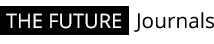 Future Science AssociationAvailable online free at www.futurejournals.orgPrint ISSN: 2767-178X Online ISSN: 2767-181XDOI: 10.37229/fsa.fjas.2024.01.4  Received:  1 Oct 2023Accepted:  11 Nov 2023Published:  10 Feb 2024Publisher’s Note: FA stays neutral with regard to jurisdictional claims in published maps and institutional affiliations.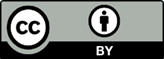 Copyright: © 2022 by the authors. Submitted for possible open access publication under the terms and conditions of the Creative Commons Attribution (CC BY) license (https://creativecommons.org/licenses/by/4.0/).No.Media typeOrnamental plantResponseReference1Sawdust, cocopeat, compostGerbera, carnation, roseIncreased plant growth Sachin et al., 20202river sand: Coir dust: compost: Cow dung (1:1:1:1)Petunia hybridaEnhanced flowering and increased chemical constituents Madurangani et al., 20203peat moss: perlite (1: 1 v/v)Saintpaulia (Saintpaulia ionantha Wendi)Improved flowering charactersAslanpour et al., 20194Peat + sand (2: 1 v/v)Cocks Comb(Celosia argentea)Enhanced growth, and increased chlorophyll content and total carbohydrate as well as leaf, N, P and K %Abd El Gayed and Attia, 20185Soil: coco-peat (1:1)Anchomanes difformisImproved growth charactersRivai et al., 20176Rice husk and cowdung (2: 1 v/v)Hippeastrum hybridumEnhanced growth and floweringJamil et al., 2016 7Peat moss or  Rice straw or clay Gardenia (Gardenia jasminoides)Improved growth and flowering traitsAbdul-Hafeez et al., 20158coconut compost + soil loam; 1:1zinnia (Zinnia elegans)Improved plant growth and increasing flower quality Sardoei et al., 20149river sand+silt+leaf mold (1:1:1)Antirrhinum majus L. cv. ‘Orchid Rocket Mixed’Improved plant growth and development parametersNaz et al., 201310 Peat moss Schefflera (Brassaia actinophylla)Enhanced growth and increased N, P, K, Zn and Fe in leavesEl-Sayed and El-Shal 200811peat moss: perlite (1: 1 v/v)Euphorbia pulcherrima &Codiaeum variegatum & Ficus benjaminaIncreased growth and root characters as well as enhanced foliage fresh weightPapafotiou et al., 2001No.Fertilizer typeOrnamental plantResponseReference1NPK fertilizersEleutherine bulbosaIncreased vegetative growthWiendi et al., 20212Farm Yard ManureAglaonema cv. Silver Queen and Dieffenbachia cv, Tropic SnowEnhanced growth and increased color gradesPradhan et al., 20203Arbuscular mycorrhizaGazania rigens, Pelargonium peltatumand P. zonaleRaised growth and floweringRydlová, and Püschel, 20204NPK as complete fertilizers Orchid Plant (Dendrobium sylvanum)Improved growth and floweringHariyanto et al., 20195Nitrogen fertilizationDracaena sanderianaIncreased vegetative growthSrikrishnah et al., 20186NPKand manure ratesAmarnthus tricolar and Amarnthus cruentusImproved growth and landscape useKariithi, 20187Bio and inorganic fertilizersHeliconia (Heliconia psittacorum )Improved vegetative growthLinares-Gabriel et al., 20178Nitrogen fertilizationPotted CostusproductusIncreased flowering and mineral nutritionMerida et al., 20179NPK fertilizersPanax notoginsengEnhanced growth and root systemXia et al., 201610SeaweedextractCalendula officinalis,Tagetes erecta and BegoniasempervirensRaised growth and floweringRagab, 201611Mycorrhizal fungiTaif Rose (Rosa damascena trigintipetala)Enhanced growth and essential oilBahobail et al., 201412Farm Yard ManureFloral Shower (Antirrhinum majus L.)Increased plant growth and improved flowering parametersMehmood et al., 201313NPK fertilization Ficus benjamina and Ficus hawaiiRecorded higher values of N, P and K (%) and total chlorophyll contentSharaf El-Din et al., 201214NPK fertilizationLilium longiflorumEnhanced growth and floweringTreder, 2008No.Irrigation treatmentsOrnamental plantResponseReference1100 % field capacityChrysanthemum var. marigoldEnhanced plant growthVijayakumar et al., 2020275 and 100% of field capacityImpatiens × novae-guineaIncreased accumulated dry matter production and plant heightChantoiseaua et al., 2018370% water field capacityBougainvillea spp.,Improved growth and floweringCirillo et al., 2014475% water field capacityPelargonium × hortorumIncreased plant growthÁlvarez et al., 20135With deficit irrigationEuphorbia × lomi hybridsproduced more flowering stemsFascella et al., 20116the highest irrigation level (1 l/pot)Hibiscus rosa-sinensisincreased number of branches and weights /plantGaras, 201171.00 and 1.25 crop-pan coefficientsDianthus caryophyllus cv. 'Turbo'Gave the longest stemsKazaz et al., 2010	850% of evapo-transpiration (ET)Eremophila glabra and E. niveaEnhanced plant growthLucia, 20099100% watering regimePetunia hybrida cv. Hurrah WhiteImproved growth and floweringBlanusa and Cameron, 20091080% of soil water contentImpatiens wallerianaEnhanced growth and floweringChylinski et al.,20071180% field capacityDahlia pinnataRaised plant heightEl-Shakhs et al., 2002 No.Plant growth regulatorOrnamental plantResponseReference1Thiourea and salicylic acidRose (Rosa hybirda)Increased growth, flowering and chlorophyll content Zahid et al., 20212PD–Toprex SCChrysanthemum indicumInhibited growth and flower sizeKentelky, et al., 20213Salicylic acidTagetes spRaised growth and flowering valuesBasit et al., 20184PaclobutrazolPotted roseReduced growth and increased flower longevityCarvalho-Zanão et al., 20185 Trinexapac-ethyl and paclobutrazol Heliconia ‘Red OpalReduced plant growth De Castro et al., 20166Paclobutrazol Dianthus barbatus × chinensisInhibited growth and flower sizeLenzi et al., 20157PaclobutrazolSalvia (Salvia officinalis)Enhanced flower traitsCarey et al ., 20138isopentil adenin, Zeatin and ThidiazuronSutsuki Azalea(Rhododendron indicum)Increased shoot length and numberRahimi et al., 20139GA3 and BAAloe BarbadensisEnhanced growth and number of offsetSardoei et al., 201310GA3Lemon cypress(Cupressus macrocarpa)Improved growth traits and chemical constituentsEl-Keltawi et al. , 201211PaclobutrazolEaster LilyDecreased plant heightCurrey and Lopez, 2010126-benzyladeninePetunia (Petunia hybrida)Increased lateral branchesCarey et al ., 200713Gibberellic acidOrnithogalum umbellatumPromoted vegetative and flower growthWang and Walter, 200614GA3 and PaclobutrazolBlack iris (Iris nigricans Dinsm.)Affected plant growth and floweringAl-Khassawneh et al. , 200615Paclobutrazol and ethephonReichardia tingitanaEnhanced growth and floweringBañón et al. , 2003No.Environmental factorOrnamental plantResponseReference1Red and ultra violet lightGerbera (Gerbera jamisonii)Enhanced growth and flowering traitsKamath, 2021225/18°C (day/night) and relative humidity at 70%Garden roses (Rosa hybrida)Improved growth and increased total chlorophyll as well as net photosynthesis rate Xie et al., 20193LED light at  1204 μmol. m-2 S-1Coleus (Plectranthus scutellarioides L.)Increased growth parameters and chlorophyll contentHussain et al., 2018425°C air temperature, 80% relative humidityPetunia (Petunia hybrida)Decreased growth and flowering valuesHoang and Kim, 20185Without shadeor at 25 °CRed firespike (Odontonema strictum)Recorded the highest growth charactersRezazadeh et al., 20186100 μmol m−2 s−1 for 16 h using 75% red with 25% blue (RB) lightCordyline australis, Ficus benjamina and Sinningia speciosaGave greater growthZheng  and Van Labeke, 20177High temperature (21°C)CoprosmaIncreased leaves number and total plant weightHong and Suh, 20128Red LED at 650 nm, and far-red LED at 720 nm.Withania SomniferaImproved photosynthesis and chlorophyll contentLee et al., 20079Relative humidity at 50% Hydrangea macrophyllaDecreased plant growthCodarin et al., 200610Fluorescent and blue LEDs lightChrysanthemumEnhanced stem elongation and branches number Kim et al., 2004